СУМСЬКА МІСЬКА РАДАVІІ СКЛИКАННЯ ХХХVІІ СЕСІЯРІШЕННЯЗ метою всебічної та об’єктивної перевірки фінансової діяльності КП «Центр догляду за тваринами», та для забезпечення захисту прав та інтересів членів територіальної громади м. Суми, на підставі статті 48 Закону України «Про місцеве самоврядування в Україні», статтей 98, 100 Регламенту роботи Сумської міської ради VІI скликання, керуючись статтею 25, пунктом 2 частини першої статті 26 Закону України «Про місцеве самоврядування в Україні», Сумська міська радаВИРІШИЛА:1. Утворити тимчасову контрольну комісію Сумської міської ради з діяльності КП «Центр догляду за тваринами».2. Визначити, що завданням тимчасової контрольної комісії є здійснення контролю діяльності КП «Центр догляду за тваринами» та надання пропозицій Сумський міський раді та Сумському міському голові щодо подальшої діяльності підприємства.3. Затвердити кількісний склад тимчасової контрольної комісії з 4 осіб, з наступним персональним складом: 1. Наталуха Д.О. – голова тимчасової контрольної комісії;   члени тимчасової контрольної комісії:2. Рибальченко І.А.;3. Заїка В.І.;4. Малюк О.В.4. Відділу з організації діяльності ради Сумської міської ради здійснити матеріально-технічне забезпечення роботи тимчасової контрольної комісії.5. Голові тимчасової контрольної комісії подати звіт про виконану роботу і пропозиції Сумському міському голові та оприлюднити на засіданні Сумської міської ради в термін згідно з чинним законодавством.6. Тимчасова контрольна комісія створюється на період виконання зазначеної роботи.7. Організацію виконання даного рішення покласти на голову тимчасової контрольної комісії.Секретар Сумської міської ради                                                        А.В. БарановВиконавець: Наталуха Д.О.Рішення доопрацьовано і вичитано, текст відповідає оригіналу прийнятого рішення та вимогам статей 6 – 9 Закону України «Про доступ до публічної інформації» та Закону України «Про захист персональних даних».Проект рішення Сумської міської ради «Про створення тимчасової контрольної комісії Сумської міської ради з діяльності КП «Центр догляду за тваринами»» було завізовано: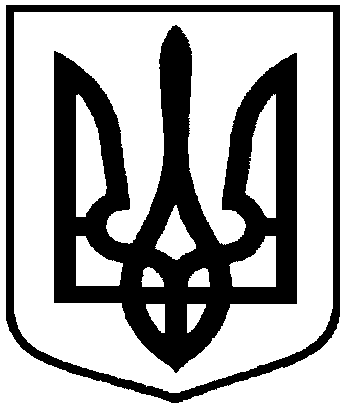 від 28 лютого 2018 року № 3136 – МРм. СумиПро створення тимчасової контрольної комісії Сумської міської ради з діяльності КП «Центр догляду за тваринами»Депутат Сумської міської радиНачальник правового управління Сумської міської радиД.О. НаталухаО.В. ЧайченкоСекретар Сумської міської радиА.В. Баранов